Antrag auf Anerkennung
eines Praktikums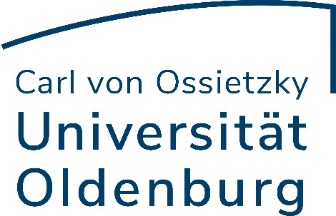 Name, VornameName, VornameName, VornameName, VornameMatrikelnummerMatrikelnummerMatrikelnummerStudiengang / Fach / FächerInformatikStudiengang / Fach / FächerInformatikStudiengang / Fach / FächerInformatikStudiengang / Fach / FächerInformatikStudiengang / Fach / FächerInformatikStudiengang / Fach / FächerInformatikStudiengang / Fach / FächerInformatik
Angestrebter Abschluss:
(bei Berufsziel Lehramt 
bitte auch angestrebten Master Ed. angeben)
Angestrebter Abschluss:
(bei Berufsziel Lehramt 
bitte auch angestrebten Master Ed. angeben)
 Fach-Bachelor Zwei-Fächer-Bachelor Fach-Master
 M.Ed. Gymnasium M.Ed. Grundschule M.Ed. Haupt- und     
      Realschule

 M.Ed. Gymnasium M.Ed. Grundschule M.Ed. Haupt- und     
      Realschule

 M.Ed. Sonderpädagogik   M.Ed. Wirtschaftspädagogik
 M.Ed. Sonderpädagogik   M.Ed. WirtschaftspädagogikIch beantrage die Anerkennung meiner Berufsausbildung für das folgende Modul:
 prx101: Orientierungspraktikum (6 KP) prx104: Betriebspraktikum (6 KP) prx106: Berufsfeldbezogenes Praktikum (6 KP) prx107: Berufsfeldbezogenes Praktikum (9 KP) prx108: Berufsfeldbezogenes Praktikum (15 KP) prx111: Orientierungspraktikum im Handlungsfeld Sonderpädagogik Einen Nachweis über meine Ausbildung habe als Anhang beigefügt.Ich beantrage die Anerkennung meiner Berufsausbildung für das folgende Modul:
 prx101: Orientierungspraktikum (6 KP) prx104: Betriebspraktikum (6 KP) prx106: Berufsfeldbezogenes Praktikum (6 KP) prx107: Berufsfeldbezogenes Praktikum (9 KP) prx108: Berufsfeldbezogenes Praktikum (15 KP) prx111: Orientierungspraktikum im Handlungsfeld Sonderpädagogik Einen Nachweis über meine Ausbildung habe als Anhang beigefügt.Ich beantrage die Anerkennung meiner Berufsausbildung für das folgende Modul:
 prx101: Orientierungspraktikum (6 KP) prx104: Betriebspraktikum (6 KP) prx106: Berufsfeldbezogenes Praktikum (6 KP) prx107: Berufsfeldbezogenes Praktikum (9 KP) prx108: Berufsfeldbezogenes Praktikum (15 KP) prx111: Orientierungspraktikum im Handlungsfeld Sonderpädagogik Einen Nachweis über meine Ausbildung habe als Anhang beigefügt.Ich beantrage die Anerkennung meiner Berufsausbildung für das folgende Modul:
 prx101: Orientierungspraktikum (6 KP) prx104: Betriebspraktikum (6 KP) prx106: Berufsfeldbezogenes Praktikum (6 KP) prx107: Berufsfeldbezogenes Praktikum (9 KP) prx108: Berufsfeldbezogenes Praktikum (15 KP) prx111: Orientierungspraktikum im Handlungsfeld Sonderpädagogik Einen Nachweis über meine Ausbildung habe als Anhang beigefügt.Ich beantrage die Anerkennung meiner Berufsausbildung für das folgende Modul:
 prx101: Orientierungspraktikum (6 KP) prx104: Betriebspraktikum (6 KP) prx106: Berufsfeldbezogenes Praktikum (6 KP) prx107: Berufsfeldbezogenes Praktikum (9 KP) prx108: Berufsfeldbezogenes Praktikum (15 KP) prx111: Orientierungspraktikum im Handlungsfeld Sonderpädagogik Einen Nachweis über meine Ausbildung habe als Anhang beigefügt.Ich beantrage die Anerkennung meiner Berufsausbildung für das folgende Modul:
 prx101: Orientierungspraktikum (6 KP) prx104: Betriebspraktikum (6 KP) prx106: Berufsfeldbezogenes Praktikum (6 KP) prx107: Berufsfeldbezogenes Praktikum (9 KP) prx108: Berufsfeldbezogenes Praktikum (15 KP) prx111: Orientierungspraktikum im Handlungsfeld Sonderpädagogik Einen Nachweis über meine Ausbildung habe als Anhang beigefügt.Ich beantrage die Anerkennung meiner Berufsausbildung für das folgende Modul:
 prx101: Orientierungspraktikum (6 KP) prx104: Betriebspraktikum (6 KP) prx106: Berufsfeldbezogenes Praktikum (6 KP) prx107: Berufsfeldbezogenes Praktikum (9 KP) prx108: Berufsfeldbezogenes Praktikum (15 KP) prx111: Orientierungspraktikum im Handlungsfeld Sonderpädagogik Einen Nachweis über meine Ausbildung habe als Anhang beigefügt.Mir ist bekannt, dass eine Anerkennung erst dann rechtskräftig wird, wenn mir diese durch das Akademische Prüfungsamt gemäß § 37 Verwaltungsverfahrensgesetz bekanntgegeben wird.Ich versichere, alle Angaben wahrheitsgemäß gemacht zu haben.Mir ist bekannt, dass eine Anerkennung erst dann rechtskräftig wird, wenn mir diese durch das Akademische Prüfungsamt gemäß § 37 Verwaltungsverfahrensgesetz bekanntgegeben wird.Ich versichere, alle Angaben wahrheitsgemäß gemacht zu haben.Mir ist bekannt, dass eine Anerkennung erst dann rechtskräftig wird, wenn mir diese durch das Akademische Prüfungsamt gemäß § 37 Verwaltungsverfahrensgesetz bekanntgegeben wird.Ich versichere, alle Angaben wahrheitsgemäß gemacht zu haben.Mir ist bekannt, dass eine Anerkennung erst dann rechtskräftig wird, wenn mir diese durch das Akademische Prüfungsamt gemäß § 37 Verwaltungsverfahrensgesetz bekanntgegeben wird.Ich versichere, alle Angaben wahrheitsgemäß gemacht zu haben.Mir ist bekannt, dass eine Anerkennung erst dann rechtskräftig wird, wenn mir diese durch das Akademische Prüfungsamt gemäß § 37 Verwaltungsverfahrensgesetz bekanntgegeben wird.Ich versichere, alle Angaben wahrheitsgemäß gemacht zu haben.Mir ist bekannt, dass eine Anerkennung erst dann rechtskräftig wird, wenn mir diese durch das Akademische Prüfungsamt gemäß § 37 Verwaltungsverfahrensgesetz bekanntgegeben wird.Ich versichere, alle Angaben wahrheitsgemäß gemacht zu haben.Ort, Datum                                                 	                Unterschrift Antragsteller/in *(*eigenhändige Unterschrift (ausdrucken, unterschreiben, einscannen) oder elektronische Signatur erforderlich)Ort, Datum                                                 	                Unterschrift Antragsteller/in *(*eigenhändige Unterschrift (ausdrucken, unterschreiben, einscannen) oder elektronische Signatur erforderlich)Ort, Datum                                                 	                Unterschrift Antragsteller/in *(*eigenhändige Unterschrift (ausdrucken, unterschreiben, einscannen) oder elektronische Signatur erforderlich)Ort, Datum                                                 	                Unterschrift Antragsteller/in *(*eigenhändige Unterschrift (ausdrucken, unterschreiben, einscannen) oder elektronische Signatur erforderlich)Ort, Datum                                                 	                Unterschrift Antragsteller/in *(*eigenhändige Unterschrift (ausdrucken, unterschreiben, einscannen) oder elektronische Signatur erforderlich)Ort, Datum                                                 	                Unterschrift Antragsteller/in *(*eigenhändige Unterschrift (ausdrucken, unterschreiben, einscannen) oder elektronische Signatur erforderlich)Ort, Datum                                                 	                Unterschrift Antragsteller/in *(*eigenhändige Unterschrift (ausdrucken, unterschreiben, einscannen) oder elektronische Signatur erforderlich)